T.C.KARTAL KAYMAKAMLIĞIŞEHİT SALİH ALIŞKAN MESLEKİ VE TEKNİK ANADOLU LİSESİ MÜDÜRLÜĞÜ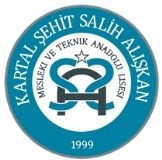 2022-2023 YILIBRİFİNG DOSYASIOkulun Kısa Tanıtımı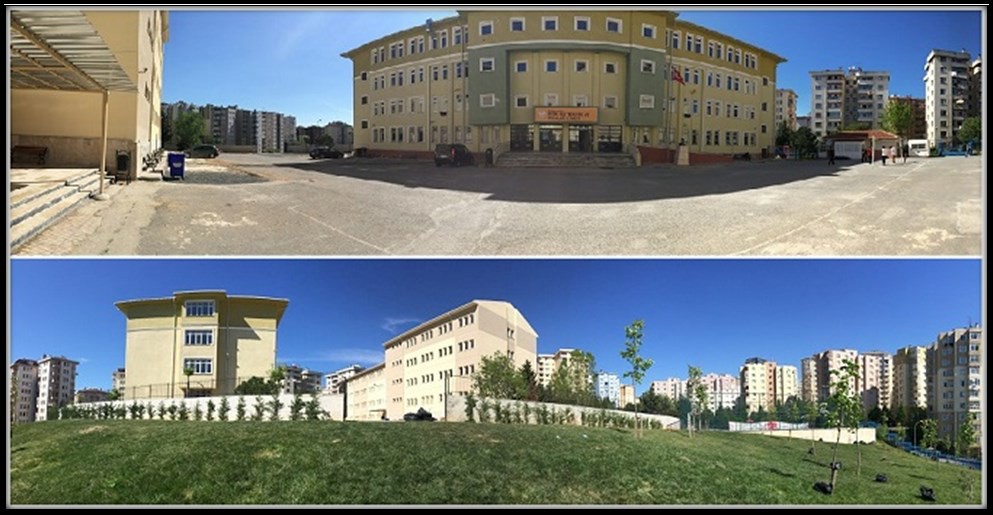 T.C. Milli Eğitim Bakanlığı ve Disk Tekstil İşçileri Sendikası arasında Hazır Giyim Meslek Lisesi´nin Kurulması ve geliştirilmesine dair, 04.09.1998 tarihinde yapılan protokole imza atılmıştır. Bu protokol 1739 sayılı Milli Eğitim Temel Kanunu ile 3308 sayılı Çıraklık Ve Mesleki Eğitim Kanun hükümlerine dayanılarak hazırlanmıştır. Protokol Disk Tekstil Genel Başkanı; Rıdvan BUDAK, İl Milli Eğitim Müdürü; Ömer BALIBEY ve İstanbul Valisi Erol ÇAKIR tarafından imza altına alınmıştır.İstanbul ili, Kartal ilçesi Uğur Mumcu Mahallesinde inşaatı tamamlanan 21 derslikli Rahmanlar Lisesi binasında 1998-1999 öğretim yılından itibaren yaygın eğitim düzeyinde 1999- 2000 öğretim yılından itibaren örgün eğitim düzeyinde Hazır Giyim Bölümü faaliyete geçirilmek üzere Disk Tekstil Meslek Lisesi olarak Bakanlık onayıyla açılmıştır.Okulumuz, 1999 yılı ile 2013 yılı arasında gerek fiziki gerekse bölümler bazında birçok değişiklik geçirmiştir. Bu süreci kısaca özetlersek; 13 Eylül 1999 tarihinde 197 öğrenci ile eğitim öğretime başlayan okulumuzda, 1999 yılında Tekstil Konfeksiyon, 2000 yılında Tekstil Tasarımı, 2003 yılında Çocuk Gelişimi ve Eğitimi Bölümü açılmıştır. 2003-2004 öğretim yılından itibaren bünyemizde Anadolu Meslek Lisesi açılmıştır. Anadolu Meslek Lisesi bünyesinde; Tekstil Konfeksiyon Bölümü ve 2006-2007 öğretim yılında da Bilgisayar Bölümü ve Uygulamalı Anaokulumuz faaliyete geçmiştir. 2010 yılına kadar tek binada hizmet veren okulumuza 2010- 2013 arasında il Özel İdaresi himayesinde ek bina yapılmıştır. Bina sayısı A Blok ve B Blok olmak üzere ikiye çıkmıştır. Ayrıca 2012-2013 yıllarında; İstanbul Valiliği ve İstanbul Büyükşehir Belediyesi himayesinde okul bahçesine basketbol sahası yaptırılarak kullanım alanı 6500 m2´ye, okul toplam kullanım alanı 14.500 m2´ye ulaşmıştır. 2012-2013 öğretim yılında A blok binamız deprem güçlendirme kapsamında bina güçlendirmesi yapılmıştır. Aynı yıl içerisinde Anadolu Meslek Lisesi bünyesinde Grafik ve Fotoğrafçılık, Meslek Lisesi bünyesinde de Yiyecek İçecek hizmetleri bölümleri faaliyete geçmiştir. 2017-2018 eğitim öğretim yılında okulumuzun adı değişerek Kartal Şehit Salih Alışkan Mesleki ve Teknik Anadolu Lisesi olmuştur.Ayrıca 2002 yılında başlayan ve halen devam eden Mesleki Açık Lise bünyesinde, Çocuk Gelişimi ve Eğitimi, Bilişim Teknolojileri ve Yiyecek İçecek Hizmetleri Alanlarında eğitim öğretim faaliyetleri devam etmektedir. Okulumuz Türkiye genelinde en fazla AB Projesi (Comenius, Erasmus, Erasmus+) yapan Mesleki ve Teknik Eğitim kurumları arasındadır.Okul KünyesiOkulumuzun 2022-2023 eğitim öğretim yılı mevcut temel girdilerine ilişkin bilgiler aşağıdaki tabloda yer almaktadır.Okulumuzun Yeri (Harita ve kroki)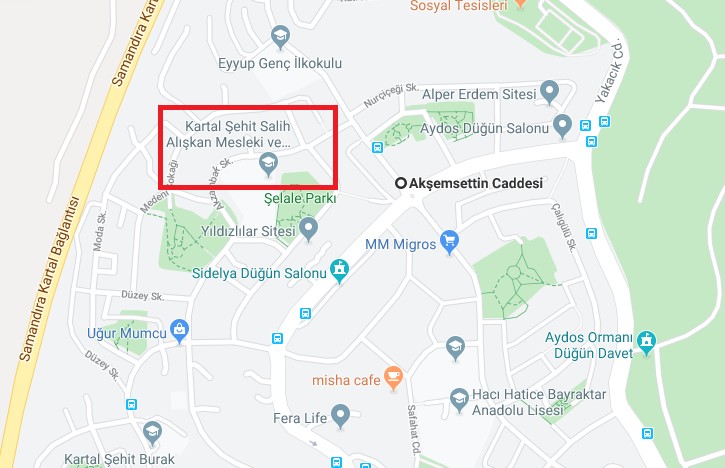 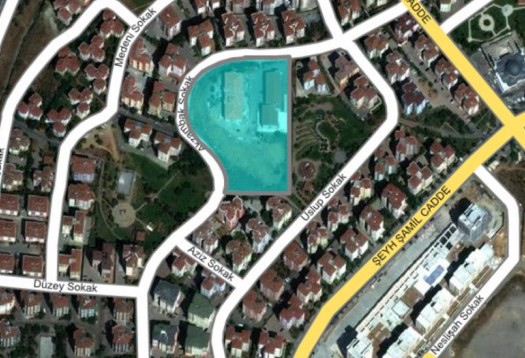 Çalışan BilgileriOkulumuzun çalışanlarına ilişkin bilgiler altta yer alan tabloda belirtilmiştir.Tablo 4: Çalışan Bilgileri TablosuOkulumuz Bina ve AlanlarıOkulumuzun binası ile açık ve kapalı alanlarına ilişkin temel bilgiler altta yer almaktadır.Tablo 5: Okul Yerleşkesine İlişkin BilgilerSınıf ve Öğrenci Bilgileri2022-2023 Eğitim Öğretim Yılı için okulumuzda yer alan sınıfların öğrenci sayıları alttaki tabloda verilmiştir.Tablo 6: Sınıf ve Öğrenci BilgileriDonanım ve Teknolojik KaynaklarımızTeknolojik kaynaklar başta olmak üzere okulumuzda bulunan çalışır durumdaki donanım malzemesine ilişkin bilgiler aşağıdaki tabloda verilmiştir.Tablo 7: Teknolojik Kaynaklar TablosuMİSYON, VİZYON VE TEMEL DEĞERLERMisyon, vizyon ve temel değerler ile ilgili tanımlama süreci öğretmenler kuruluna ve daha sonra stratejik plan üst kuruluna sunulmuş ve ardından onaylanmıştır.MİSYONUMUZ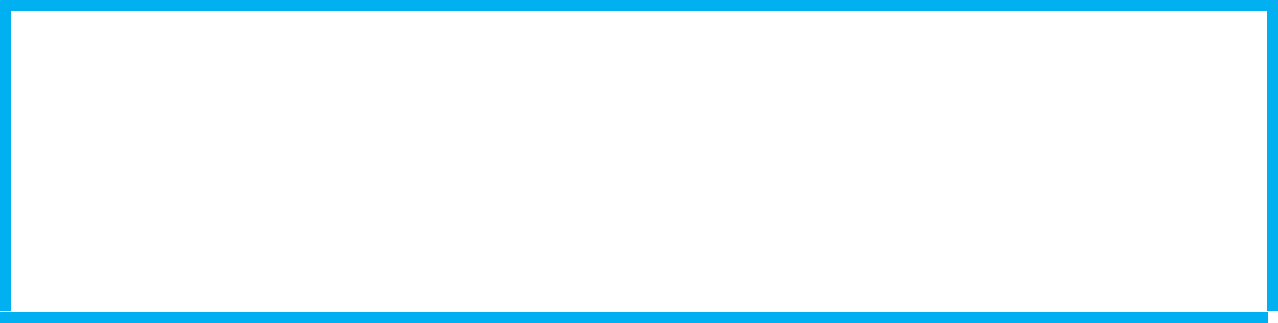 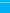 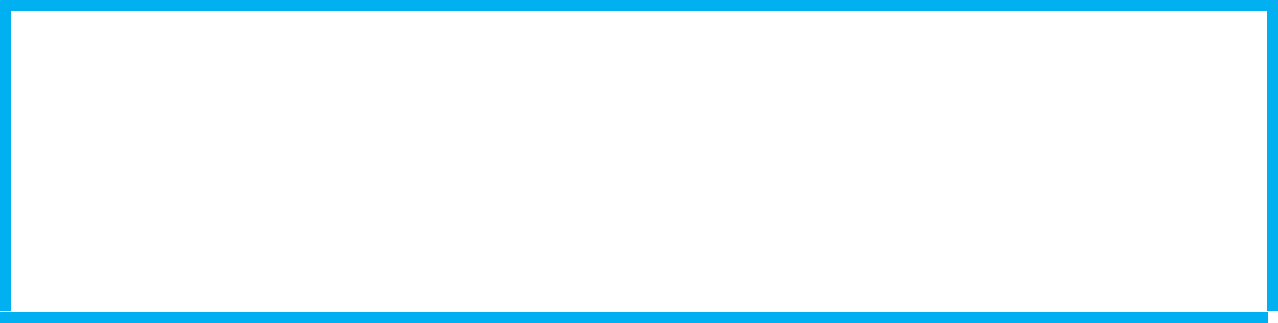 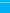 VİZYONUMUZ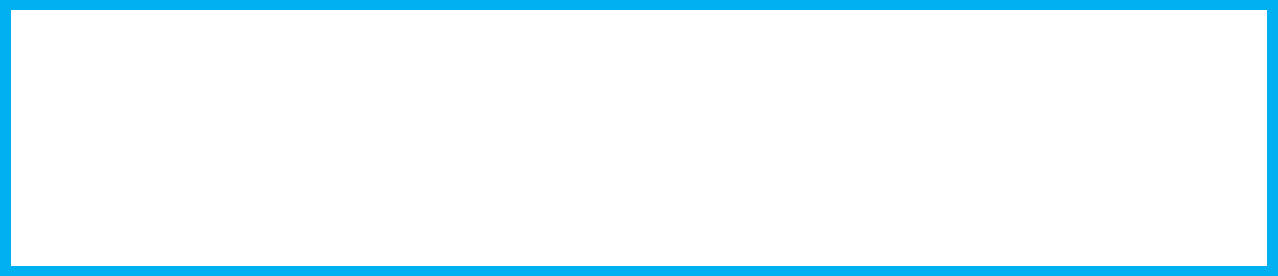 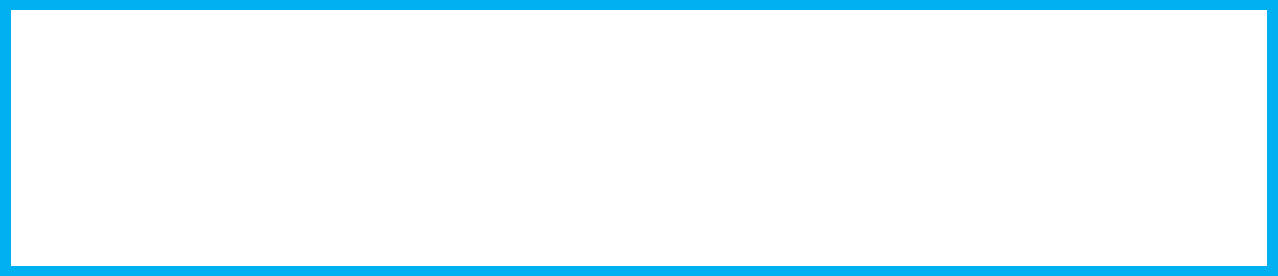 TEMEL DEĞERLERİMİZ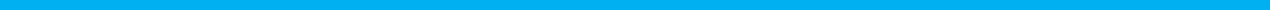 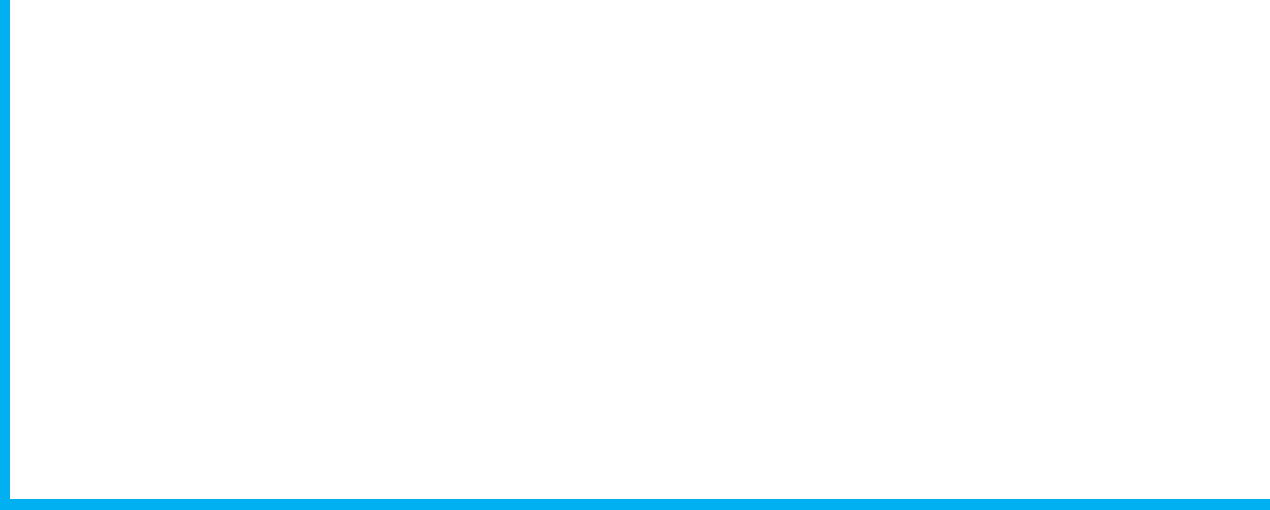 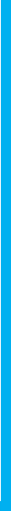 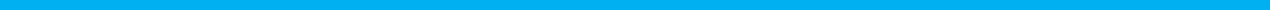 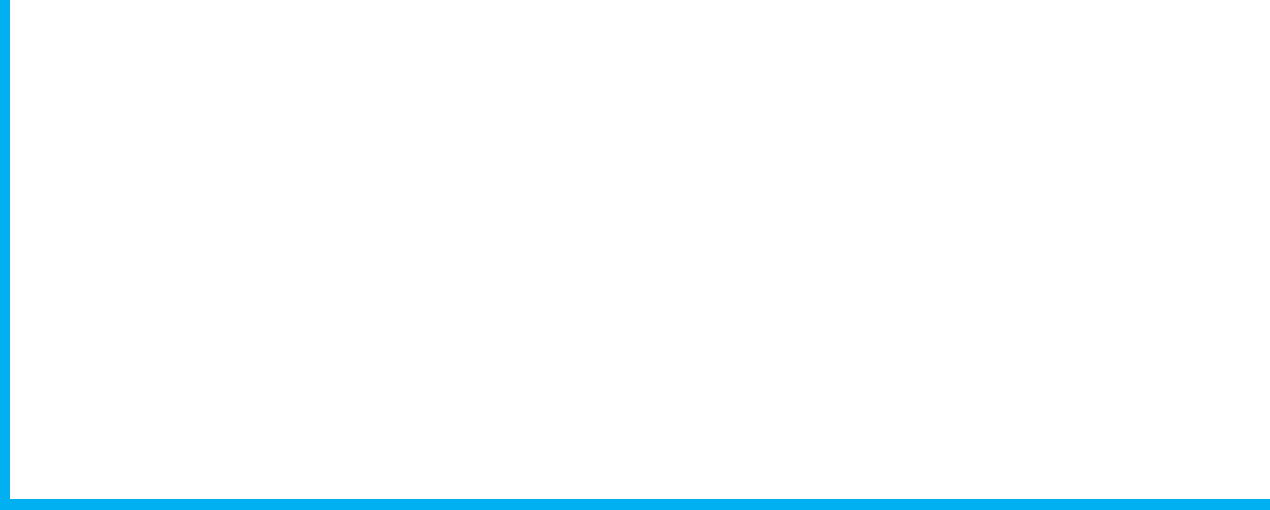 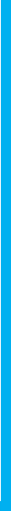 İli: İstanbulİli: İstanbulİli: İstanbulİli: İstanbulİlçesi: Kartalİlçesi: Kartalİlçesi: Kartalİlçesi: KartalAdres:UĞUR MUMCU MAH. AKŞEMSETTİN CAD. ZAMBAK SOK. NO:9KARTAL/İSTANBULUĞUR MUMCU MAH. AKŞEMSETTİN CAD. ZAMBAK SOK. NO:9KARTAL/İSTANBULUĞUR MUMCU MAH. AKŞEMSETTİN CAD. ZAMBAK SOK. NO:9KARTAL/İSTANBULCoğrafi Konum (link)Coğrafi Konum (link)40°56'08.0" N29°12'44.3" E40°56'08.0" N29°12'44.3" ETelefon Numarası:0216 475 71 140216 475 71 140216 475 71 14Faks Numarası:Faks Numarası:0216 475 71 130216 475 71 13E- Posta Adresi:819373@meb.k12.tr819373@meb.k12.tr819373@meb.k12.trWeb sayfası adresi:Web sayfası adresi:http://www.ssaliskan. meb.k12.trhttp://www.ssaliskan. meb.k12.trKurum Kodu:819373819373819373Öğretim Şekli:Öğretim Şekli:Tam Gün Tam Yıl (Tam Gün)Tam Gün Tam Yıl (Tam Gün)Okulun Hizmete Giriş Tarihi:13 Eylül 1999Okulun Hizmete Giriş Tarihi:13 Eylül 1999Okulun Hizmete Giriş Tarihi:13 Eylül 1999Okulun Hizmete Giriş Tarihi:13 Eylül 1999Toplam Çalışan SayısıToplam Çalışan Sayısı107Öğrenci Sayısı: (2018-19)KızOrtaöğretim=599 Okul Öncesi=25624Ortaöğretim=599 Okul Öncesi=25624Öğretmen SayısıKadın61Öğrenci Sayısı: (2018-19)ErkekOrtaöğretim=388 Okul Öncesi=28416Ortaöğretim=388 Okul Öncesi=28416Öğretmen SayısıErkek20Öğrenci Sayısı: (2018-19)ToplamOrtaöğretim=987 Okul Öncesi=531040Ortaöğretim=987 Okul Öncesi=531040Öğretmen SayısıToplam81Derslik Başına Düşen Öğrenci SayısıDerslik Başına Düşen Öğrenci SayısıDerslik Başına Düşen Öğrenci Sayısı860/31 =…….Şube Başına Düşen Öğrenci SayısıŞube Başına Düşen Öğrenci SayısıŞube Başına Düşen Öğrenci Sayısı860/36=27,41Öğretmen Başına Düşen, Öğrenci SayısıÖğretmen Başına Düşen, Öğrenci SayısıÖğretmen Başına Düşen, Öğrenci Sayısı860/93=……………Şube Başına 30’dan Fazla Öğrencisi Olan Şube SayısıŞube Başına 30’dan Fazla Öğrencisi Olan Şube SayısıŞube Başına 30’dan Fazla Öğrencisi Olan Şube Sayısı11Öğrenci Başına Düşen Toplam Gider MiktarıÖğrenci Başına Düşen Toplam Gider MiktarıÖğrenci Başına Düşen Toplam Gider Miktarı……/860=211,53 TLÖğretmenlerin Kurumdaki Ortalama Görev SüresiÖğretmenlerin Kurumdaki Ortalama Görev SüresiÖğretmenlerin Kurumdaki Ortalama Görev Süresi7 yılUnvan*ErkekKadınToplamOkul Md. ve Müdür Yrd.628Öğretmen206181Rehber Öğretmen113İdari Personel123Yardımcı Personel224Güvenlik Personeli001Toplam Çalışan Sayıları226799Okul Alanları:1-Bilişim 2-Moda Tasarım 3-Tekstil4-Grafik/Fotoğraf 5-Çocuk Gelişimi- 6-Yiyecek İçecek HizmetleriOkul Alanları:1-Bilişim 2-Moda Tasarım 3-Tekstil4-Grafik/Fotoğraf 5-Çocuk Gelişimi- 6-Yiyecek İçecek HizmetleriÖzel AlanlarVarYokOkul Bina Sayısı2Çok Amaçlı SalonxOkul Kat Sayısı4Çok Amaçlı SahaxDerslik Sayısı31KütüphanexKullanılan Derslik Sayısı31Fizik/Kimya L.xŞube Sayısı36Bilgisayar L.xİdari Odaların Alanı (m2)180İş AtölyesixÖğretmenler Odası (m2)65Beceri AtölyesixOkul Bahçesi (Açık Alan)(m2)8.000PansiyonxOkul Kapalı Alan (m2)6.500SığınakxKantin (m2)50ArşivxTuvalet Sayısı16Müzik OdasıxSINIFI (2022-2023)KızErkekToplam9. Sınıf12110822910. Sınıf8811520311. Sınıf929819012. Sınıf127107234Okul Öncesi101424Mesleki Açık LiseYüz Yüze/Aktif (Sayıya Dâhil Değil)121224Toplam420440860KaynakSayıKaynakSayıAkıllı Tahta Sayısı50TV Sayısı4Masaüstü PC Sayısı121Yazıcı Sayısı14Taşınabilir PC Sayısı9Fotokopi Makinası Sayısı3Projeksiyon Sayısı3İnternet Bağlantı Hızı100 Mb Fiber